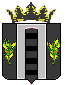 АДМИНИСТРАЦИЯ  ПОГРАНИЧНОГО МУНИЦИПАЛЬНОГО  ОКРУГАОТДЕЛ  ОБРАЗОВАНИЯПРИКАЗ22.12.2020.                                       п. Пограничный                                 № 79О формировании Корпуса общественных наблюдателей, о повышении эффективности вопросов обеспечения объективности проведения государственной итоговой аттестации в Пограничном муниципальном округе в 2021 году
          С целью повышения эффективности вопросов обеспечения объективности проведения государственной итоговой аттестации (далее - ГИА), в соответствии с ч. 3 ст. 77 Федерального закона от 29.12. 2012 № 273-ФЗ «Об образовании в Российской Федерации», приказа Минобрнауки России от 28.06.2013 №491 «Об утверждении Порядка аккредитации граждан в качестве общественных наблюдателей при проведении государственной итоговой аттестации по образовательным программам основного общего и среднего общего образования, всероссийской олимпиады школьников и олимпиад школьников», приказами Министерства Приморского края от 15.09.2020 № 23а-990 «Об утверждении Программы повышения объективности оценки образовательных результатов в образовательных организациях Приморского края и Примерного плана мероприятий («дорожной карты») по повышению уровня объективности процедур и результатов оценки качества образования и олимпиад школьников»,  от 21.09.2020 № 23а-1000 «Об утверждении Положения о мониторинге показателей системы объективности процедур оценки качества образования и олимпиад школьников в рамках реализации направления «Система объективности процедур оценки качества образования и олимпиад школьников» региональной системы оценки качества образования Приморского края»ПРИКАЗЫВАЮ:Назначить Третьякову Т.В., главного специалиста по школам отдела образования Администрации Пограничного муниципального округа, ответственным за формирование Корпуса общественных наблюдателей ОГЭ, ЕГЭ в 2021 году.Третьяковой Т.В. организовать работу по формированию Корпуса общественных наблюдателей в Пограничном  муниципальном округе (подбору граждан для осуществления общественного наблюдения на всех этапах проведении ГИА непосредственно в пунктах проведения экзаменов (как ОГЭ, так и ЕГЭ).Контроль за исполнением оставляю за собой.Начальник отделаобразования                                                                                              Н.Г. Панкова